Registration and Advance Voting Form for General MeetingSuominen Corporation’s Annual General Meeting April 4, 2024A. InstructionsRegistrationThe Annual General Meeting 2024 (the “General Meeting”) of Suominen Corporation (the “Company”) will be held on April 4, 2024.Based on this form, a shareholder may complete their registration to the General Meeting. Additionally utilizing this form, a shareholder has the option to cast their vote in advance on the specific agenda items of the General Meeting (see instructions below). It is advised that a shareholder with personal Finnish book-entry account, intending to participate in the General Meeting, registers for the General Meeting and possibly votes in advance electronically through the designated registration website found at www.suominen.fi/agm/.Each shareholder registered on the record date of the General Meeting (eight working days before the General Meeting, i.e. on March 21, 2024) in the Company’s shareholders’ register held by Euroclear Finland Oy, has the right to participate in the General Meeting. When a shareholder's shares are registered in their personal Finnish book-entry account, they are also entered in the Company's shareholders' register. A shareholder who wants to participate in the General Meeting must sign up to the General Meeting by filling in the required information on this form (Section B) and by signing and dating this form (signatures and dates on the last page in Section D). Registration can also be done electronically at www.suominen.fi/agm/.Advance votingIf a shareholder wishes to vote in advance by filling this form, they are asked to kindly complete the advance voting table in Section C of this form. Voting in advance is not compulsory and Section C can also be left blank. Advance voting on the basis of this form requires that the shareholder’s shares are registered on their personal Finnish book-entry account. The number of possible advance votes is confirmed on the record date of the General Meeting based on the holding in the book-entry accountA shareholder who wishes to vote in advance using this form must also fill in the information required in Section B. of this form and sign and date this form (Section D.), even if the shareholder does not intend to participate in the General Meeting at the meeting venue.Advance voting is also possible electronically at www.suominen.fi/agm/. Proving the right to represent the legal person / entityIf this form is given as a representative of an entity (incl. estate), the legal representative of the entity or a person authorized by the entity must provide necessary documents to prove the right to represent the entity (e.g. trade register extract or board resolution). Documents are requested to be attached to this form. If the documents are not submitted during the registration and advance voting period or they are otherwise incomplete, the shares of the entity will not be included as shares represented at the General Meeting. In this case, also any possible advance votes might not be counted as cast votes in the General Meeting.Proving the proxy representative’s representation rightIn case this form is filled in and signed by a person authorized by the shareholder (a proxy representative), the proxy document template available at www.suominen.fi/agm/ (or a similar proxy document), according to which the proxy representative is authorized to exercise the shareholder’s rights at the General Meeting, must also be submitted completed and signed to Innovatics Oy. The documents are requested to be attached to this registration and advance voting form.Returning the formThe completed and signed form shall be delivered by email to agm@innovatics.fi or by regular mail to Innovatics Oy, General Meeting / Suominen Corporation, Ratamestarinkatu 13 A, 00520 Helsinki, Finland. Documents must be received at the latest by March 27, 2024 4.00 p.m. EET. The personal information provided on this form is only utilized to verify a shareholder's identity by cross-referencing it with the data in the book-entry system, as well as to confirm shareholdings on the record date of the General Meeting. This information will be retained in Innovatics Oy's database for the sole purpose of facilitating the Company's General Meeting. No information will be utilized for any other purposes or for any other General Meetings.(The form continues on the next page)B. Information required for the registration* The information is mandatory.(The form continues on the next page)C. Advance votingInnovatics Oy shall register my/our votes with the shares I own/represent/we own in each of the items on the agenda of the General Meeting as indicated with a cross (X) below.The option “For/Yes” means that the shareholder is in favor of approving the proposal for the item in question.The option “Against/No” means that the shareholder objects to the acceptance of the proposal for the item in question. By voting in advance, it is not possible to submit a counterproposal to the General Meeting or demand a voting.The option “Abstain” means giving an empty vote and that shares are considered to be represented in the General Meeting, although the shares are not considered voting in favor or against anything. This is meaningful, for example, in resolutions requiring qualified majority (agenda items 17-18), as in qualified majority items all shares represented at the General Meeting are taken into account and abstentions thus have the same effect as votes Against/No. Therefore, abstaining from voting affects the voting result. Shareholders should be aware of this, especially if giving a vote against is not their intention.If no voting instructions have been indicated, or if there are more than one voting instructions on the same item, or if other text or markings other than a cross (X) have been used to indicate a voting instruction, the item will be marked as “No action” when Innovatics Oy registers the votes. This is considered a notification by the shareholder that his/her shares should not be taken into account as shares represented in the General Meeting in the item in question for the advance voting. The shares represented by the shareholder are not considered shares represented at the General Meeting and the votes are not counted as votes cast with regard to the item in question for the advance voting.In a situation where the shareholder has voted in advance through multiple advance voting channels, e.g., both electronically and via this registration and advance voting form, or more than once through the same voting channel, the most recent voting instructions shall be deemed to cancel shareholder’s previous voting instructions and Innovatics Oy will register the most recent voting instruction.Voting in advance is not mandatory.(The form continues on the next page)Agenda items subject to advance voting at Suominen Corporation’s Annual General Meeting 2024:Agenda items set out below cover proposals of the Board of Directors and the Shareholders’ Nomination Board of the Company to the General Meeting in accordance with the notice to the General Meeting.(The form continues on the next page)D. Signatures and dateShareholder’s name*Date of birth* or Business ID*
(Y-tunnus)Name of representative of legal person / entity* (mandatory for legal persons only)AddressPostal code and town/cityCountryPhone number and/or email address*Name and date of birth of the possible proxy representative*(mandatory only if a proxy representative has been appointed) Phone number and/or email address of the proxy representative*(mandatory only if a proxy representative has been appointed)Name of a possible assistantFor/
YesAgainst/
NoAbstain7.Adoption of the financial statements and the consolidated financial statements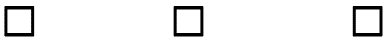 8.Resolution on the use of the profit shown on the balance sheet9.Resolution on the discharge of the members of the Board of Directors and the CEO from liability10.Remuneration report11.Remuneration policy12.Resolution on the remuneration of the members of Board of Directors13.Resolution on the number of members of the Board of Directors14.Election of members of the Board of Directors and the Chairman of the Board of Directors15.Resolution on the remuneration of the auditor16.Election of the auditor17.Authorizing the Board of Directors to resolve on the repurchase of company’s own shares18.Authorizing the Board of Directors to resolve on the share issue and granting of options and other special rights entitling to sharesPlace and dateSignatureName in block lettersSignatureName in block letters